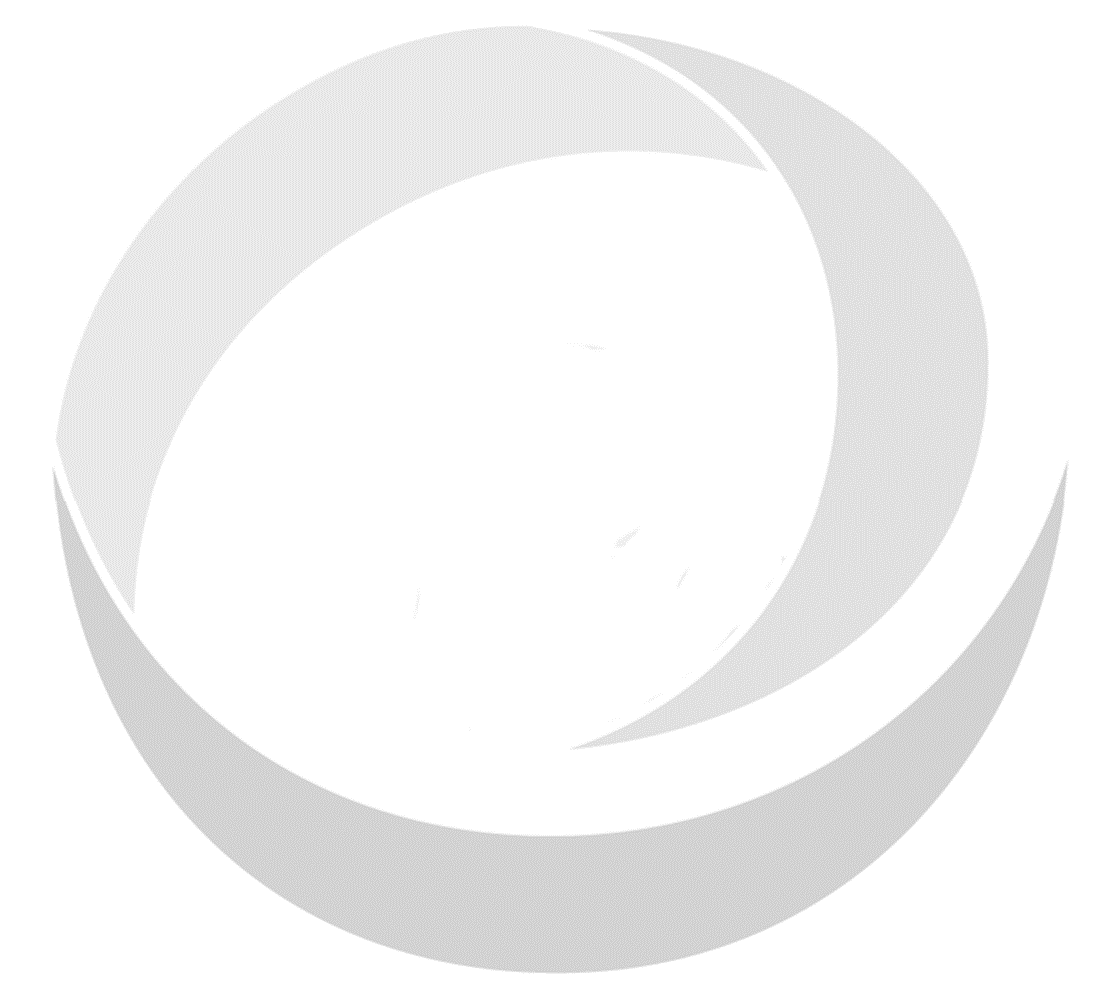 NameroleSTATUSdate appointedend of term dateTERM OF OFFICEreason for stepping downAPPOINTED BYVOTING RIGHTSSUB COMMITTEEGOVERNOR LINK AREASrelevant business and pecuniary intereststrusteeships and governorships at other educational institutions/charities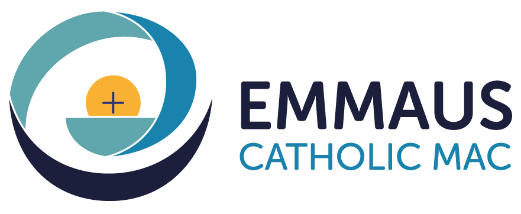 personal relationships with trust employees or other members/trustees/ local governorsdate interest declaredStephen GodberChairFoundation Governor07/08/201706/08/20254 yearsDES & Board of Directors YesNone03/10/2022Carmel HintonPrincipalEx OfficioN/AN/AN/AN/AN/AYes06/02/2023Elizabeth HorobinStaff Governor11/05/201519/07/202310/05/202318/07/2074 yearsElected by parentsYesNone06/02/2023Father DamianFoundation Governor18/09/201817/09/20224 yearsDES & Board of DirectorsYesNone06/02/2023Maggie PatelFoundation Governor28/01/202127/01/20254 yearsDES & Board of DirectorsYesNone06/02/2023Johann WoodFoundation Governor13/01/202312/01/20274 yearsDES & Board of DirectorsYesNone13/01/2023TERM ENDEDTERM ENDEDTERM ENDEDTERM ENDEDTERM ENDEDTERM ENDEDTERM ENDEDTERM ENDEDTERM ENDEDTERM ENDEDTERM ENDEDTERM ENDEDTERM ENDEDTERM ENDEDTERM ENDEDIan BickleyFoundation Governor30/04/201503/07/20234 yearsResigned DES & Board of DirectorsNone09/10/2022